*nie wymaga uzupełnienia, jeśli zgłoszenie dotyczy wszystkich nazw domeny .gov.pl zarejestrowanych na Abonenta** wypełnić jedynie, jeśli ma nastąpić zmiana danych od określonej datyNaukowa i Akademicka Sieć Komputerowa – Państwowy Instytut Badawczy,
zarejestrowany w Krajowym Rejestrze Sądowym pod numerem 0000012938,
zwany dalej NASK.ul. Kolska 12
01-045 Warszawa
tel. +48 22 380 83 00
e-mail gov@dns.pl 
ePUAP: /NASK-Instytut/SkrytkaESP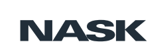 FORMULARZ zgłoszenia danych / zmiany danych osoby odpowiedzialnej za utrzymywanie kontaktów dotyczących cyberbezpieczeństwa w zakresie związanym z Nazwą w Domenie .gov.pl
z dnia ……FORMULARZ zgłoszenia danych / zmiany danych osoby odpowiedzialnej za utrzymywanie kontaktów dotyczących cyberbezpieczeństwa w zakresie związanym z Nazwą w Domenie .gov.pl
z dnia ……FORMULARZ zgłoszenia danych / zmiany danych osoby odpowiedzialnej za utrzymywanie kontaktów dotyczących cyberbezpieczeństwa w zakresie związanym z Nazwą w Domenie .gov.pl
z dnia ……Stosownie do § 7 ust. 4 Regulaminu nazw domeny .gov.pl, niniejszym zgłaszam NASK wyznaczą przez Abonenta osobę odpowiedzialną za utrzymywanie kontaktów dotyczących cyberbezpieczeństwa w zakresie związanym z Nazwą/Nazwami w Domenie .gov.pl i przekazuję wyżej wskazane dane kontaktowe tej osoby. Stosownie do § 7 ust. 4 Regulaminu nazw domeny .gov.pl, niniejszym zgłaszam NASK wyznaczą przez Abonenta osobę odpowiedzialną za utrzymywanie kontaktów dotyczących cyberbezpieczeństwa w zakresie związanym z Nazwą/Nazwami w Domenie .gov.pl i przekazuję wyżej wskazane dane kontaktowe tej osoby. Stosownie do § 7 ust. 4 Regulaminu nazw domeny .gov.pl, niniejszym zgłaszam NASK wyznaczą przez Abonenta osobę odpowiedzialną za utrzymywanie kontaktów dotyczących cyberbezpieczeństwa w zakresie związanym z Nazwą/Nazwami w Domenie .gov.pl i przekazuję wyżej wskazane dane kontaktowe tej osoby. 